ACTA DE INEXISTENCIA DE INFORME DE CUMPLIMIENTO DE PLAN OPERATIVO ANUAL INSTITUCIONAL A SEPTIEMBRE 2020En San Salvador, a las diez horas del treinta de octubre de 2020, la Superintendencia del Sistema Financiero, HACE CONSTAR QUE: Esta Superintendencia del Sistema Financiero ha sido creada por la Ley de Supervisión y Regulación del Sistema Financiero, la cual está contenida en el Decreto Legislativo No. 592 de fecha 14 de enero de 2011, publicado en el Diario Oficial No. 23, Tomo 390, de fecha 2 de febrero de 2011. Los lineamientos 1 y 2 para la publicación de información oficiosa, emitidos por el Instituto de Acceso a la Información Pública, con base en el numeral 8 del artículo 10 de la Ley de Acceso a la Información Pública (LAIP), establecen la publicación de información sobre los resultados obtenidos en el cumplimiento del plan operativo anual institucional.La Superintendencia del Sistema Financiero aún no publica el informe de cumplimiento del plan operativo institucional correspondiente a septiembre de 2020, debido a que aún se encuentra en elaboración.Por lo tanto, en el marco del artículo 73 de la LAIP, la información referida es inexistente a esta fecha en esta Institución para el período comprendido de julio a septiembre de 2020.San Salvador, 30 de octubre de 2020. ORIGINAL FIRMADO POR OFICIAL DE INFORMACIÓN EN FUNCIONESCristian Marcel Menjívar NavarreteOficial de Información en FuncionesSuperintendencia del Sistema Financiero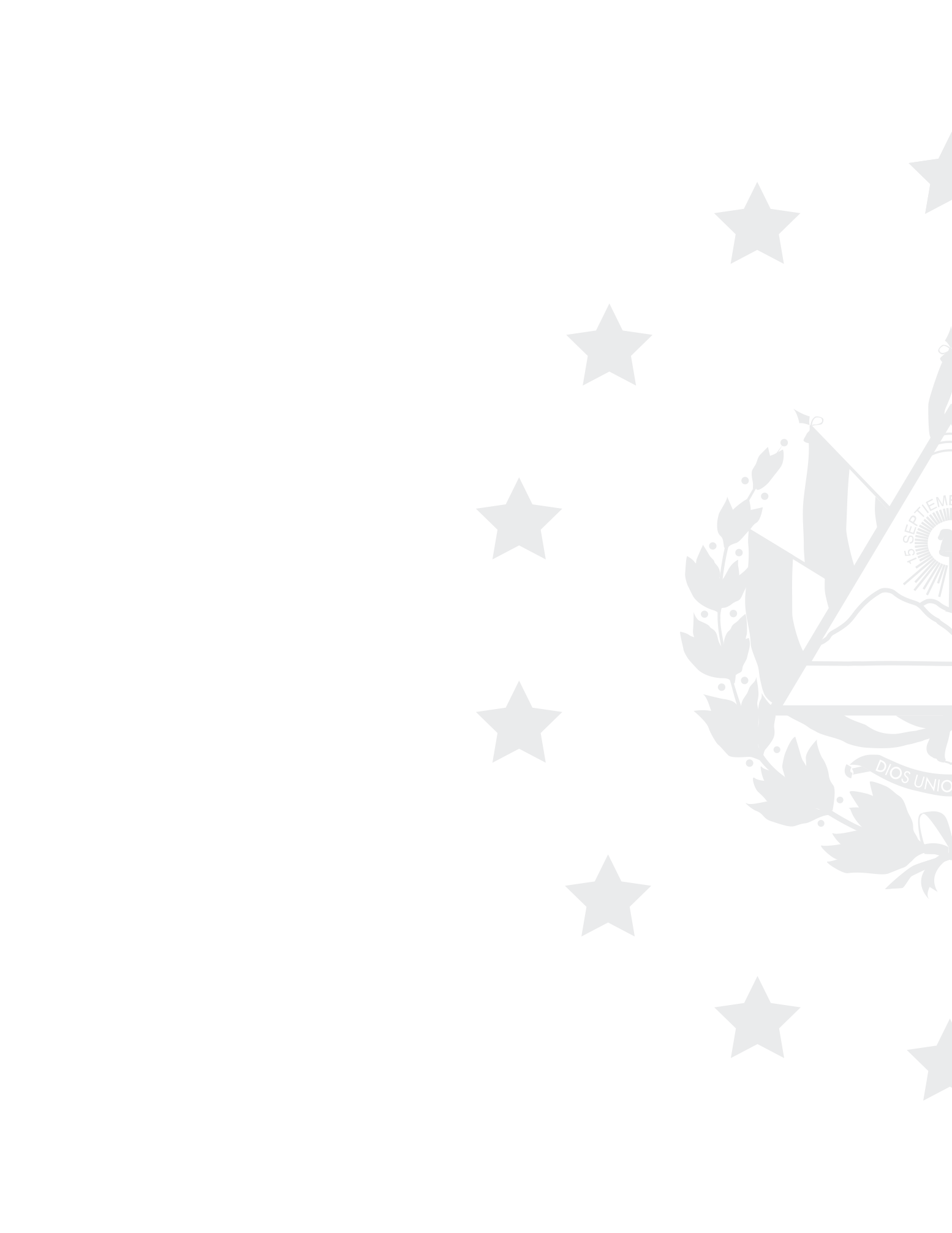 